WIRE REQUEST FORM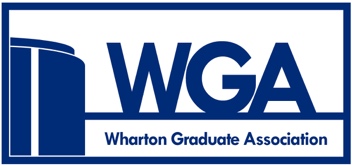 DATE OF WIRE REQUEST SUBMISSION[Request date]DATE OF WIRE REQUEST SUBMISSION[Request date]DATE OF WIRE REQUEST SUBMISSION[Request date]DATE OF WIRE REQUEST SUBMISSION[Request date]EXPENSE CATEGORIESEXPENSE CATEGORIESEXPENSE CATEGORIESEXPENSE CATEGORIESEXPENSE CATEGORIESEXPENSE CATEGORIESEXPENSE CATEGORIESEXPENSE CATEGORIESEXPENSE CATEGORIESEXPENSE CATEGORIESEXPENSE CATEGORIESEXPENSE CATEGORIESEXPENSE CATEGORIESEXPENSE CATEGORIESEXPENSE CATEGORIESEXPENSE CATEGORIESDATE OF WIRE REQUEST SUBMISSION[Request date]DATE OF WIRE REQUEST SUBMISSION[Request date]DATE OF WIRE REQUEST SUBMISSION[Request date]DATE OF WIRE REQUEST SUBMISSION[Request date]Advance Ticket PurchasesCash Prizes & AwardsClothingClub Related RegistrationsContracted ServicesDonationsDuplicating CostsEvent InsuranceFood & BeveragesNon-Cash Gifts or AwardsRental Fees – Conference FacilitiesOther Rental FeesPromotional MaterialsSecurity & HousekeepingTravelClub Website DevelopmentOFFICIAL CLUB NAME[Club name]OFFICIAL CLUB NAME[Club name]OFFICIAL CLUB NAME[Club name]OFFICIAL CLUB NAME[Club name]Advance Ticket PurchasesCash Prizes & AwardsClothingClub Related RegistrationsContracted ServicesDonationsDuplicating CostsEvent InsuranceFood & BeveragesNon-Cash Gifts or AwardsRental Fees – Conference FacilitiesOther Rental FeesPromotional MaterialsSecurity & HousekeepingTravelClub Website DevelopmentCLUB CODE[code]CLUB CODE[code]CLUB CODE[code]CLUB CODE[code]Advance Ticket PurchasesCash Prizes & AwardsClothingClub Related RegistrationsContracted ServicesDonationsDuplicating CostsEvent InsuranceFood & BeveragesNon-Cash Gifts or AwardsRental Fees – Conference FacilitiesOther Rental FeesPromotional MaterialsSecurity & HousekeepingTravelClub Website DevelopmentINVOICE NUMBER[club code + invoice number (ex 315-25483)]INVOICE NUMBER[club code + invoice number (ex 315-25483)]INVOICE NUMBER[club code + invoice number (ex 315-25483)]INVOICE NUMBER[club code + invoice number (ex 315-25483)]Advance Ticket PurchasesCash Prizes & AwardsClothingClub Related RegistrationsContracted ServicesDonationsDuplicating CostsEvent InsuranceFood & BeveragesNon-Cash Gifts or AwardsRental Fees – Conference FacilitiesOther Rental FeesPromotional MaterialsSecurity & HousekeepingTravelClub Website DevelopmentPAY TO THE ORDER OF[vendor name]PAY TO THE ORDER OF[vendor name]PAY TO THE ORDER OF[vendor name]PAY TO THE ORDER OF[vendor name]Advance Ticket PurchasesCash Prizes & AwardsClothingClub Related RegistrationsContracted ServicesDonationsDuplicating CostsEvent InsuranceFood & BeveragesNon-Cash Gifts or AwardsRental Fees – Conference FacilitiesOther Rental FeesPromotional MaterialsSecurity & HousekeepingTravelClub Website DevelopmentVendor W-9 (check one)           Attached                  On File at WGA (1)W-9’s are required for vendors who receive $600 or more in payment for services from the WGA in a given year.  Wires will not be processed for vendors who do not have a W-9 on file with the WGA.Vendor W-9 (check one)           Attached                  On File at WGA (1)W-9’s are required for vendors who receive $600 or more in payment for services from the WGA in a given year.  Wires will not be processed for vendors who do not have a W-9 on file with the WGA.Vendor W-9 (check one)           Attached                  On File at WGA (1)W-9’s are required for vendors who receive $600 or more in payment for services from the WGA in a given year.  Wires will not be processed for vendors who do not have a W-9 on file with the WGA.Vendor W-9 (check one)           Attached                  On File at WGA (1)W-9’s are required for vendors who receive $600 or more in payment for services from the WGA in a given year.  Wires will not be processed for vendors who do not have a W-9 on file with the WGA.Advance Ticket PurchasesCash Prizes & AwardsClothingClub Related RegistrationsContracted ServicesDonationsDuplicating CostsEvent InsuranceFood & BeveragesNon-Cash Gifts or AwardsRental Fees – Conference FacilitiesOther Rental FeesPromotional MaterialsSecurity & HousekeepingTravelClub Website DevelopmentITEM(S) Include detailed description (e.g. Website Development for Conference)DATE ofExpenseDATE ofExpenseAMOUNT ofExpenseEXPENSE CATEGORYEXPENSE CATEGORYEXPENSE CATEGORYEXPENSE CATEGORYEXPENSE CATEGORYEXPENSE CATEGORYEXPENSE CATEGORYEXPENSE CATEGORYEXPENSE CATEGORYEXPENSE CATEGORYEXPENSE CATEGORYEXPENSE CATEGORYEXPENSE CATEGORYEXPENSE CATEGORYEXPENSE CATEGORYEXPENSE CATEGORY[Donation]TOTAL AMOUNT DUE TO BENEFICIARY (NET OF WIRE FEES)$$$DOMESTIC WIRE (NO CHARGE)DOMESTIC WIRE (NO CHARGE)INTERNATIONAL WIRE ($40.00 CHARGE)INTERNATIONAL WIRE ($40.00 CHARGE)INTERNATIONAL WIRE ($40.00 CHARGE)INTERNATIONAL WIRE ($40.00 CHARGE)INTERNATIONAL WIRE ($40.00 CHARGE)INTERNATIONAL WIRE ($40.00 CHARGE)INTERNATIONAL WIRE ($40.00 CHARGE)INTERNATIONAL WIRE ($40.00 CHARGE)INTERNATIONAL WIRE ($40.00 CHARGE)INTERNATIONAL WIRE ($40.00 CHARGE)INTERNATIONAL WIRE ($40.00 CHARGE)INTERNATIONAL WIRE ($40.00 CHARGE)INTERNATIONAL WIRE ($40.00 CHARGE)INTERNATIONAL WIRE ($40.00 CHARGE)INTERNATIONAL WIRE ($40.00 CHARGE)INTERNATIONAL WIRE ($40.00 CHARGE)INTERNATIONAL WIRE ($40.00 CHARGE)INTERNATIONAL WIRE ($40.00 CHARGE)BENEFICIARY (VENDOR) INFORMATIONBENEFICIARY NAME                     CONTACT PERSON                       BENEFICIARY ADDRESS               BANK ACCOUNT NUMBER         ROUTING NUMBER                     BANK INFORMATIONNAME OF BANK                          BANK ADDRESS                          BENEFICIARY (VENDOR) INFORMATIONBENEFICIARY NAME                     CONTACT PERSON                       BENEFICIARY ADDRESS               BANK ACCOUNT NUMBER         ROUTING NUMBER                     BANK INFORMATIONNAME OF BANK                          BANK ADDRESS                          BENEFICIARY (VENDOR) INFORMATIONBENEFICIARY NAME                     ___________________________________CONTACT PERSON                        ___________________________________BENEFICIARY ADDRESS                ___________________________________                                                         ___________________________________BANK ACCOUNT NUMBER          ___________________________________SWIFT NUMBER                            ___________________________________BANK INFORMATIONNAME OF BANK                           ___________________________________BANK ADDRESS                            ___________________________________                                                        ___________________________________BENEFICIARY (VENDOR) INFORMATIONBENEFICIARY NAME                     ___________________________________CONTACT PERSON                        ___________________________________BENEFICIARY ADDRESS                ___________________________________                                                         ___________________________________BANK ACCOUNT NUMBER          ___________________________________SWIFT NUMBER                            ___________________________________BANK INFORMATIONNAME OF BANK                           ___________________________________BANK ADDRESS                            ___________________________________                                                        ___________________________________BENEFICIARY (VENDOR) INFORMATIONBENEFICIARY NAME                     ___________________________________CONTACT PERSON                        ___________________________________BENEFICIARY ADDRESS                ___________________________________                                                         ___________________________________BANK ACCOUNT NUMBER          ___________________________________SWIFT NUMBER                            ___________________________________BANK INFORMATIONNAME OF BANK                           ___________________________________BANK ADDRESS                            ___________________________________                                                        ___________________________________BENEFICIARY (VENDOR) INFORMATIONBENEFICIARY NAME                     ___________________________________CONTACT PERSON                        ___________________________________BENEFICIARY ADDRESS                ___________________________________                                                         ___________________________________BANK ACCOUNT NUMBER          ___________________________________SWIFT NUMBER                            ___________________________________BANK INFORMATIONNAME OF BANK                           ___________________________________BANK ADDRESS                            ___________________________________                                                        ___________________________________BENEFICIARY (VENDOR) INFORMATIONBENEFICIARY NAME                     ___________________________________CONTACT PERSON                        ___________________________________BENEFICIARY ADDRESS                ___________________________________                                                         ___________________________________BANK ACCOUNT NUMBER          ___________________________________SWIFT NUMBER                            ___________________________________BANK INFORMATIONNAME OF BANK                           ___________________________________BANK ADDRESS                            ___________________________________                                                        ___________________________________BENEFICIARY (VENDOR) INFORMATIONBENEFICIARY NAME                     ___________________________________CONTACT PERSON                        ___________________________________BENEFICIARY ADDRESS                ___________________________________                                                         ___________________________________BANK ACCOUNT NUMBER          ___________________________________SWIFT NUMBER                            ___________________________________BANK INFORMATIONNAME OF BANK                           ___________________________________BANK ADDRESS                            ___________________________________                                                        ___________________________________BENEFICIARY (VENDOR) INFORMATIONBENEFICIARY NAME                     ___________________________________CONTACT PERSON                        ___________________________________BENEFICIARY ADDRESS                ___________________________________                                                         ___________________________________BANK ACCOUNT NUMBER          ___________________________________SWIFT NUMBER                            ___________________________________BANK INFORMATIONNAME OF BANK                           ___________________________________BANK ADDRESS                            ___________________________________                                                        ___________________________________BENEFICIARY (VENDOR) INFORMATIONBENEFICIARY NAME                     ___________________________________CONTACT PERSON                        ___________________________________BENEFICIARY ADDRESS                ___________________________________                                                         ___________________________________BANK ACCOUNT NUMBER          ___________________________________SWIFT NUMBER                            ___________________________________BANK INFORMATIONNAME OF BANK                           ___________________________________BANK ADDRESS                            ___________________________________                                                        ___________________________________BENEFICIARY (VENDOR) INFORMATIONBENEFICIARY NAME                     ___________________________________CONTACT PERSON                        ___________________________________BENEFICIARY ADDRESS                ___________________________________                                                         ___________________________________BANK ACCOUNT NUMBER          ___________________________________SWIFT NUMBER                            ___________________________________BANK INFORMATIONNAME OF BANK                           ___________________________________BANK ADDRESS                            ___________________________________                                                        ___________________________________BENEFICIARY (VENDOR) INFORMATIONBENEFICIARY NAME                     ___________________________________CONTACT PERSON                        ___________________________________BENEFICIARY ADDRESS                ___________________________________                                                         ___________________________________BANK ACCOUNT NUMBER          ___________________________________SWIFT NUMBER                            ___________________________________BANK INFORMATIONNAME OF BANK                           ___________________________________BANK ADDRESS                            ___________________________________                                                        ___________________________________BENEFICIARY (VENDOR) INFORMATIONBENEFICIARY NAME                     ___________________________________CONTACT PERSON                        ___________________________________BENEFICIARY ADDRESS                ___________________________________                                                         ___________________________________BANK ACCOUNT NUMBER          ___________________________________SWIFT NUMBER                            ___________________________________BANK INFORMATIONNAME OF BANK                           ___________________________________BANK ADDRESS                            ___________________________________                                                        ___________________________________BENEFICIARY (VENDOR) INFORMATIONBENEFICIARY NAME                     ___________________________________CONTACT PERSON                        ___________________________________BENEFICIARY ADDRESS                ___________________________________                                                         ___________________________________BANK ACCOUNT NUMBER          ___________________________________SWIFT NUMBER                            ___________________________________BANK INFORMATIONNAME OF BANK                           ___________________________________BANK ADDRESS                            ___________________________________                                                        ___________________________________BENEFICIARY (VENDOR) INFORMATIONBENEFICIARY NAME                     ___________________________________CONTACT PERSON                        ___________________________________BENEFICIARY ADDRESS                ___________________________________                                                         ___________________________________BANK ACCOUNT NUMBER          ___________________________________SWIFT NUMBER                            ___________________________________BANK INFORMATIONNAME OF BANK                           ___________________________________BANK ADDRESS                            ___________________________________                                                        ___________________________________BENEFICIARY (VENDOR) INFORMATIONBENEFICIARY NAME                     ___________________________________CONTACT PERSON                        ___________________________________BENEFICIARY ADDRESS                ___________________________________                                                         ___________________________________BANK ACCOUNT NUMBER          ___________________________________SWIFT NUMBER                            ___________________________________BANK INFORMATIONNAME OF BANK                           ___________________________________BANK ADDRESS                            ___________________________________                                                        ___________________________________BENEFICIARY (VENDOR) INFORMATIONBENEFICIARY NAME                     ___________________________________CONTACT PERSON                        ___________________________________BENEFICIARY ADDRESS                ___________________________________                                                         ___________________________________BANK ACCOUNT NUMBER          ___________________________________SWIFT NUMBER                            ___________________________________BANK INFORMATIONNAME OF BANK                           ___________________________________BANK ADDRESS                            ___________________________________                                                        ___________________________________BENEFICIARY (VENDOR) INFORMATIONBENEFICIARY NAME                     ___________________________________CONTACT PERSON                        ___________________________________BENEFICIARY ADDRESS                ___________________________________                                                         ___________________________________BANK ACCOUNT NUMBER          ___________________________________SWIFT NUMBER                            ___________________________________BANK INFORMATIONNAME OF BANK                           ___________________________________BANK ADDRESS                            ___________________________________                                                        ___________________________________BENEFICIARY (VENDOR) INFORMATIONBENEFICIARY NAME                     ___________________________________CONTACT PERSON                        ___________________________________BENEFICIARY ADDRESS                ___________________________________                                                         ___________________________________BANK ACCOUNT NUMBER          ___________________________________SWIFT NUMBER                            ___________________________________BANK INFORMATIONNAME OF BANK                           ___________________________________BANK ADDRESS                            ___________________________________                                                        ___________________________________BENEFICIARY (VENDOR) INFORMATIONBENEFICIARY NAME                     ___________________________________CONTACT PERSON                        ___________________________________BENEFICIARY ADDRESS                ___________________________________                                                         ___________________________________BANK ACCOUNT NUMBER          ___________________________________SWIFT NUMBER                            ___________________________________BANK INFORMATIONNAME OF BANK                           ___________________________________BANK ADDRESS                            ___________________________________                                                        ___________________________________DESIGNATED CLUB OFFICER SIGNATUREDESIGNATED CLUB OFFICER SIGNATUREDESIGNATED CLUB OFFICER SIGNATUREDESIGNATED CLUB OFFICER SIGNATUREDESIGNATED CLUB OFFICER SIGNATUREDESIGNATED CLUB OFFICER SIGNATUREDESIGNATED CLUB OFFICER SIGNATUREDESIGNATED CLUB OFFICER SIGNATUREDESIGNATED CLUB OFFICER SIGNATUREDESIGNATED CLUB OFFICER SIGNATUREDESIGNATED CLUB OFFICER SIGNATUREDESIGNATED CLUB OFFICER SIGNATUREDESIGNATED CLUB OFFICER SIGNATUREDESIGNATED CLUB OFFICER SIGNATUREDESIGNATED CLUB OFFICER SIGNATUREDESIGNATED CLUB OFFICER SIGNATUREDESIGNATED CLUB OFFICER SIGNATUREDESIGNATED CLUB OFFICER SIGNATUREDESIGNATED CLUB OFFICER SIGNATUREDESIGNATED CLUB OFFICER SIGNATUREDESIGNATED CLUB OFFICER NAME (PRINT)[officer name]DESIGNATED CLUB OFFICER NAME (PRINT)[officer name]DESIGNATED CLUB OFFICER NAME (PRINT)[officer name]DESIGNATED CLUB OFFICER NAME (PRINT)[officer name]DESIGNATED CLUB OFFICER NAME (PRINT)[officer name]DESIGNATED CLUB OFFICER NAME (PRINT)[officer name]DESIGNATED CLUB OFFICER NAME (PRINT)[officer name]DESIGNATED CLUB OFFICER NAME (PRINT)[officer name]DESIGNATED CLUB OFFICER NAME (PRINT)[officer name]DESIGNATED CLUB OFFICER NAME (PRINT)[officer name]DESIGNATED CLUB OFFICER NAME (PRINT)[officer name]DESIGNATED CLUB OFFICER NAME (PRINT)[officer name]DESIGNATED CLUB OFFICER NAME (PRINT)[officer name]DESIGNATED CLUB OFFICER NAME (PRINT)[officer name]DESIGNATED CLUB OFFICER NAME (PRINT)[officer name]DESIGNATED CLUB OFFICER NAME (PRINT)[officer name]DESIGNATED CLUB OFFICER NAME (PRINT)[officer name]DESIGNATED CLUB OFFICER NAME (PRINT)[officer name]DESIGNATED CLUB OFFICER NAME (PRINT)[officer name]DESIGNATED CLUB OFFICER NAME (PRINT)[officer name]